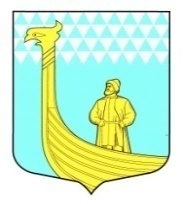 АДМИНИСТРАЦИЯМУНИЦИПАЛЬНОГО ОБРАЗОВАНИЯВЫНДИНООСТРОВСКОЕ СЕЛЬСКОЕ  ПОСЕЛЕНИЕВолховский муниципальный районЛенинградская областьдеревня Вындин Островул. Школьная, д.1 а  ПОСТАНОВЛЕНИЕот «12 »  июля   2019 года       					                    № 90  О специальных местах для размещения печатных агитационныхматериалов зарегистрированных кандидатов при проведении выборов депутатов совета депутатов муниципального образования Вындиноостровское сельское поселение  Волховского муниципального района 8 сентября 2019 годаВ соответствии с пунктом 7 статьи 54 Федерального закона от 12 июня 2002 года № 67-ФЗ «Об основных гарантиях избирательных прав и права на участие в референдуме граждан Российской Федерации», частью 4 статьи 36 областного закона от 15 марта 2012 года №20-оз «О муниципальных выборах в Ленинградской области», администрация муниципального образования Вындиноостровское сельское поселение Волховского муниципального района     постановляет: 1.        Утвердить  на территории  избирательного участка специальные места, оборудованные стендами, для размещения печатных агитационных материалов зарегистрированных кандидатов при проведении выборов депутатов советов депутатов муниципальных образований Волховского муниципального района 8 сентября 2019 года согласно приложениям 1.2.        Опубликовать настоящее постановление на официальном сайте администрации муниципального образования Вындиноостровское сельское поселение » www.vindinostrov.ru и в газете «Волховские огни».  3.        Настоящее постановление вступает в силу со дня его официального опубликования.4.        Контроль за исполнением настоящего постановления оставляю за собой. Глава администрацииМО Вындиноостровскоесельское поселение							М.А. Тимофеева  Приложение 1к постановлению администрации МО Вындиноостровское сельское поселение Волховского муниципального района Ленинградской области от  12 июля 2019 г. № 90Списокспециальных мест для размещения печатных агитационныхматериалов зарегистрированных кандидатов при проведении выборовдепутатов совета депутатов МО Вындиноостровское СП 8 сентября 2019 года№ п/пНомер избирательного участкаНаименование и место расположения специального места для размещения печатных агитационных материалов163- д. Вындин Остров, ул. Центральная, д.17 (сельская библиотека МБУКС «Вындиноостровский Центр досуга»)- д. Вындин Остров, ул. Центральная, д. 22а (МБУКС «Вындиноостровский Центр досуга»)- д. Вындин Остров, ул. Центральная, д. 12а (информационный стенд у магазина «Корнет»)- д. Вындин Остров ,ул. Центральная, д. 19 (информационный стенд у магазина «Фортуна»)